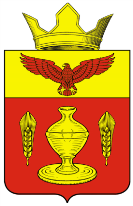 ВОЛГОГРАДСКАЯ ОБЛАСТЬПАЛЛАСОВКИЙ МУНИЦИПАЛЬНЫЙ РАЙОНГОНЧАРОВСКИЙ СЕЛЬСКИЙ СОВЕТРЕШЕНИЕ«16 » февраля  2017 года                  п. Золотари                                                   № 5/2«О  безвозмездной передаче  имущества  из муниципальной собственности Гончаровского сельского  поселения Палласовского муниципального района  Волгоградской области в  государственную  собственностьВолгоградской  области»В рамках рассмотрения письма Администрации Волгоградской области от 03.08.2015 года  № 02 п-6/11061 о передаче объектов газоснабжения, находящихся в муниципальной собственности, в государственную собственность Волгоградской области, в целях решения социальных задач по осуществлению безопасной эксплуатации сетей газоснабжения  на территории Волгоградской области, руководствуясь Федеральным законом от 06.10.2003 г. № 131-ФЗ «Об общих принципах организации местного самоуправления в Российской Федерации», законом  Волгоградской  области  от  03 декабря 2015 года  № 204-ОД «О перераспределении полномочий между органами местного самоуправления муниципальных образований Волгоградской области и органами  государственной власти  Волгоградской области по организации в границах муниципальных образований Волгоградской области газоснабжения в пределах полномочий, установленных законодательством Российской Федерации», Уставом Гончаровского сельского поселения Палласовского района муниципального Волгоградской области,  утвержденным решением Гончаровского сельского Совета № 1/7 о 26.01.2006 г. Гончаровский сельский Совет	РЕШИЛ:Передать безвозмездно из муниципальной собственности Гончаровского сельского поселения  Палласовского муниципального района в государственную собственность  Волгоградской области имущество согласно приложению № 1 к настоящему решению.Настоящее Решение вступает в силу с момента его подписания.Глава ГончаровскогоСельского поселения   ____________________________    К.У. НуркатовПриложение №1к  Решению Гончаровского сельского Совета№ 5/2 от 16.02. 2017 годаПереченьимущества, передаваемого безвозмездно  из муниципальной собственности Гончаровского сельского поселения   Палласовского муниципального района Волгоградской области, в государственную собственность Волгоградской области№ п/пПолное наименование организацииАдрес места нахождения организацииИНН организацииНаименование имуществаАдрес места нахождения имуществаИндивидуализирующиехарактеристикиимуществаГазоснабжение п. ЗолотариВолгогадская область Палласовкий район п. ЗолотариКадастровый номер 34:23:010001:941 Общая протяженность 27315 м.Земельный участокВолгогадская область Палласовкий район п. ЗолотариКадастровый номер 34:23:100001:1201 Общая площадь 33 кв.м.Газоснабжение х. КобзевВолгоградская область Палласовский район х. КобзевКадастровый номер 34:23:090001:101 Общая протяженность 2945 м.Земельный участокВолгоградская область Палласовский район х. КобзевКадастровый номер 34:23:000000:7280 Общая площадь 5 кв.м.Газоснабжение х. СапунковВолгоградская область Палласовский район х. СапунковКадастровый номер 34:23:090002:115 Общая протяженность 2659 м.Земельный участокВолгоградская область Палласовский район х. СапунковКадастровый номер 34:23:090002:117 Общая площадь 7 кв.м.